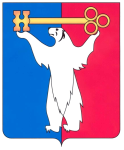 РОССИЙСКАЯ ФЕДЕРАЦИЯКРАСНОЯРСКИЙ КРАЙНОРИЛЬСКИЙ ГОРОДСКОЙ СОВЕТ ДЕПУТАТОВР Е Ш Е Н И ЕО внесении изменений в решение Городского Совета от 29.06.2010 № 27-659 «Об утверждении Положения о служебных жилых помещениях муниципального жилищного фонда муниципального образования город Норильск»В соответствии с Жилищным кодексом Российской Федерации, Федеральным законом от 06.10.2003 № 131-ФЗ «Об общих принципах организации местного самоуправления в Российской Федерации», Уставом муниципального образования город Норильск, Положением о собственности и реализации прав собственника муниципального образования город Норильск, утвержденным решением Городского Совета от 19.12.2005 № 59-834, Городской Совет РЕШИЛ:1. Внести в Положение о служебных жилых помещениях муниципального жилищного фонда муниципального образования город Норильск, утвержденное решением Городского Совета от 29.06.2010 № 27-659 (далее – Положение), следующие изменения:1.1. Абзац второй пункта 1.9 Положения после слов «Отдела МВД России по городу Норильску,» дополнить словами «федеральных, краевых государственных учреждений, прокуратуры города Норильска, Следственного отдела по городу Норильск Главного следственного управления Следственного комитета Российской Федерации по Красноярскому краю, Отдела в г. Норильске  Управления федеральной службы безопасности Российской Федерации по Красноярскому краю, воинских частей и подразделений Вооруженных Сил Российской Федерации,». 1.2. Пункт 2.1 Положения изложить в следующей редакции:«2.1. Служебные жилые помещения предназначены для проживания граждан в связи с характером их трудовых отношений с органами местного самоуправления муниципального образования город Норильск, муниципальными учреждениями и муниципальными унитарными предприятиями муниципального образования город Норильск, федеральными, краевыми государственными учреждениями, прокуратурой города Норильска, Отделом МВД России по городу Норильску, Следственным отделом по городу Норильск Главного следственного управления Следственного комитета Российской Федерации по Красноярскому краю, Отделом в г. Норильске  Управления федеральной службы безопасности Российской Федерации по Красноярскому краю, воинскими частями и подразделениями Вооруженных Сил Российской Федерации, в связи с прохождением службы, назначением на муниципальную должность муниципального образования город Норильск либо избранием на выборные должности в органы местного самоуправления муниципального образования город Норильск.». 1.3. Подпункт «д» пункта 2.2 Положения изложить в следующей редакции:«д) работникам федеральных, краевых государственных учреждений, прокуратуры города Норильска, Отдела МВД России по городу Норильску, Следственного отдела по городу Норильск Главного следственного управления Следственного комитета Российской Федерации по Красноярскому краю, Отдела в г. Норильске Управления федеральной службы безопасности Российской Федерации по Красноярскому краю, воинских частей и подразделений Вооруженных Сил Российской Федерации, расположенных на территории муниципального образования город Норильск.».1.4. Абзац четвертый пункта 2.4 изложить в следующей редакции: «В отношении работников, указанных в п.п. «д» п. 2.2 настоящего Положения, предоставление служебного жилого помещения осуществляется по ходатайствам руководителей федеральных, краевых государственных учреждений, прокуратуры города Норильска, Отдела МВД России по городу Норильску, Следственного отдела по городу Норильск Главного следственного управления Следственного комитета Российской Федерации по Красноярскому краю, Отдела в г. Норильске  Управления федеральной службы безопасности Российской Федерации по Красноярскому краю, воинских частей и подразделений Вооруженных Сил Российской Федерации, направленных на имя Руководителя Администрации города Норильска.».1.5. Пункт 2.20 Положения изложить в следующей редакции:«2.20. Договор найма служебного жилого помещения заключается на период:- нахождения на выборной должности в органах местного самоуправления муниципального образования город Норильск;- трудовых отношений, прохождения службы.». 1.6. Пункт 2.22 Положения исключить.1.7. Пункт 4.5 Положения изложить в следующей редакции:«4.5. Прекращение трудовых отношений с органами местного самоуправления муниципального образования город Норильск, муниципальными унитарными предприятиями, муниципальными учреждениями муниципального образования город Норильск, федеральными, краевыми государственными учреждениями, прокуратурой города Норильска, Отделом МВД России по городу Норильску, Следственным отделом по городу Норильск Главного следственного управления Следственного комитета Российской Федерации по Красноярскому краю, Отделом в г. Норильске  Управления федеральной службы безопасности Российской Федерации по Красноярскому краю, воинскими частями и подразделениями Вооруженных Сил Российской Федерации, прекращение пребывания на выборной должности в органах местного самоуправления муниципального образования город Норильск, являются основанием для прекращения договора найма служебного жилого помещения.». 1.8. Пункт 4.8 Положения изложить в следующей редакции:«4.8. В случае признания межведомственной комиссией по вопросам признания помещения жилым помещением, пригодным (непригодным) для проживания и многоквартирного дома аварийным и подлежащим сносу или реконструкции на территории муниципального образования город Норильск, граждане, проживающие в таких служебных жилых помещениях подлежат переселению в другие служебные жилые помещения при условии сохранения трудовых отношений с муниципальным учреждением, муниципальным унитарным предприятием муниципального образования город Норильск, органом местного самоуправления муниципального образования город Норильск, федеральным, краевым государственным учреждением, прокуратурой города Норильска, Отделом МВД России по городу Норильску, Следственным отделом по городу Норильск Главного следственного управления Следственного комитета Российской Федерации по Красноярскому краю, Отделом в г. Норильске  Управления федеральной службы безопасности Российской Федерации по Красноярскому краю, воинской частью и подразделением Вооруженных Сил Российской Федерации, нахождения на выборной должности в органах местного самоуправления муниципального образования город Норильск, в связи с которыми было предоставлено служебное жилое помещение.».2. Контроль исполнения решения возложить на председателя комиссии Городского Совета по городскому хозяйству Пестрякова А.А.3. Решение вступает в силу через десять дней со дня опубликования в газете «Заполярная правда».« 17 » декабря 2013 год№ 14/4-294Глава города НорильскаО.Г. Курилов